OLA CONFERENCE 2014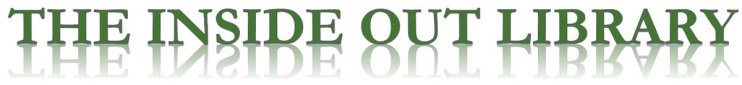 
Library Life Jackets? 
Floating Collections for One and AllBIBLIOGRAPHY & RESOURCESBartlett, Wendy. "Good News: How Floating Collections Enhance Readers Advisory." Readers' Advisor News. Libraries Unlimited, Mar. 2010. http://www.readersadvisoronline.com/ranews/mar2010/bartlett.htmlCress, Ann. "The Latest Wave." Library Journal. N.p., Oct. 2004.  http://lj.libraryjournal.com/2004/10/ljarchives/the-latest-wave/  Annotation: With floating collections, libraries stretch materials budgets, respond swiftly to patrons, and drive down delivery costs.Franklin, William, et. al. "Report on Issues Regarding Possible Implementation of Floating Collections in the." San Jose State University of Library and Information Science, June-July 2005? http://ccclib.org/libinfo/Commission/Meetings/2005/May/doggedretrieversfinal.pdf Annotation: The Dogged Retrievers – Library Students assess the use of Floating Collection for the Contra Costa County Public Library System.
Reed, Lynne. "Floating Our Collection, One System - One Collections." Floating Our Collection. Slideshare, Dec. 2012. http://www.slideshare.net/lynnereed/floating-collections
"Report of the Ad Hoc Floating Collections and Discards Committee of the Fairfax County Public Library Board of Trustees - Fairfax County, Virginia." Report of the Ad Hoc Floating Collections and Discards Committee. Fairfax County Public Library Board of Trustees, Dec. 2013. http://www.fairfaxcounty.gov/library/news/floatinganddiscardsreport.htm 
Contacts:Sara Charlton, Director, Tillamook County Library, charlton@co.tillamook.or.us Bill Landau, Branch Manager, Tillamook County Library, blandau@co.tillamook.or.us Ty Thompson, Collection Managers, Multnomah Public Library, tyt@multco.us Lynne Mildenstein, Asst. Director of Operations, Deschutes Public Library, lynnem@dpls.us 